Россия покрывается щитом культурного (?) слоя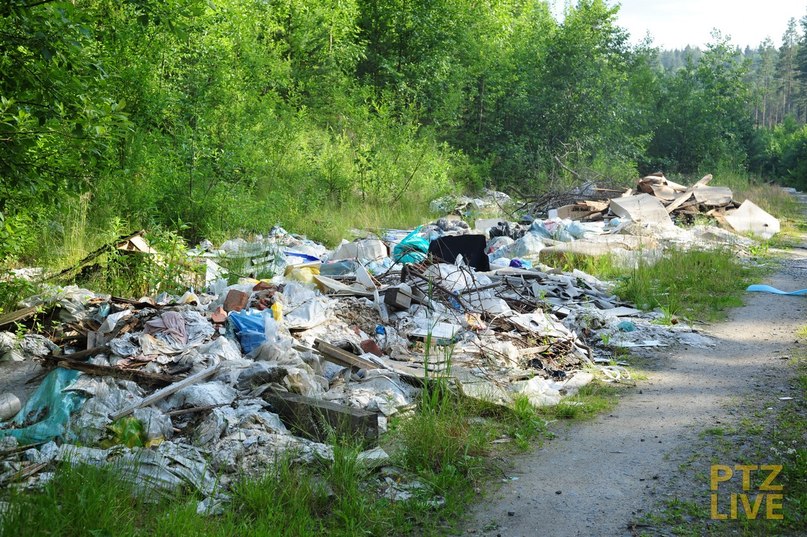 К экологам Института обратилась пресса с просьбой прокомментировать проект размещения ТБО, радом с сельским поселением Узюково (Ставропольский район).Вот что по этому поводу сказал заместители директора ИЭВБ РАН профессор Сергей Саксонов (тезисно).1. В России по ряду причин впервые за всю социальную историю активно формируется так называемый «культурный слой» - слой земли на месте поселения человека, сохраняющий следы деятельности людей.2. Это чрезвычайно плохо и чревато самыми серьезными последствиями, как для природных экосистем, так и для популяции живущего ныне человечества.3. Проблема утилизации твердых бытовых и производственных отходов, и вообще всех видов отходов в России не решена и, вероятно, еще долго будет оставаться одной из острейших и ключевых. 4. При создании полигонов для отходов всегда приходиться жертвовать и из двух зол выбирать наименьшее. 5. Все действия должны починятся экологическим законам и строгому соблюдению  принципа Гиппократа primum non nocere (прежде всего - не навреди).Дополнительные материалыhttps://pavelkaledin.livejournal.com/72045.htmlhttps://pavelkaledin.livejournal.com/71547.htmlhttps://pavelkaledin.livejournal.com/37865.html